	KILPAILUKUTSU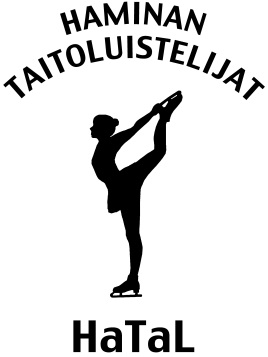 Haminan Taitoluistelijat ry kutsuu STLL:n rekisteröityjä ja lisenssin lunastaneita luistelijoita kutsukilpailuun Haminan jäähallille, Kiekkokuja 1, 49400 Poitsila lauantaina 14.1.2012KILPAILUSARJAT	Tintit, tytöt	Minit, tytötSilmut B, tytötDebytantit, tytötAluenoviisit, tytöt	Aluejuniorit, tytöt	Taitajat – ei Axelia	Taitajat - AxelSarjoja on mahdollista jakaa tai yhdistää ikäluokittain sen mukaan kuin ilmoittautumisia tulee. Järjestävä seura varaa kaikille omille kilpailijoilleen osallistumismahdollisuuden.KILPAILUSÄÄNNÖT	Kilpailussa noudatetaan STLL:n ja Uudenmaan alueen sääntöjä kaudelle 2011-2012.	Tintit-sarjassa on tähtiarviointi, muissa sarjoissa laajennettu tähtiarviointi.Taitajasarjojen vaatimukset:vähintään 3 erilaista yksöishyppyävähintään 2 erilaista piruettia, joissa vähintään 3 kierrostaympyrä- tai suora askelsarjasuoritusjärjestys vapaavalintainenluisteluaika enintään 2 min 30 sek., musiikki saa olla laulettuaPERUUTUKSET  STLL:n sääntökirja 21 kohta 15.5.MUSIIKKILAITE  CD-soitinARVONTA	Luistelujärjestys arvotaan Haminan jäähallissa 10.1.2012 ja se on nähtävillä seuraavana päivänä järjestävän seuran kotisivuilla: http://hatal.seura.info/kilpailut/ALUSTAVA AIKATAULULauantai 14.1.2012 klo 8.30-15.50. Noudatamme joustavaa aikataulua. Palkintojen jako suoritetaan sarjoittain tulosten selvittyä.ILMOITTAUTUMINENIlmoittautuminen ja tiedustelut sähköpostilla viimeistään 22.12.2011 osoitteeseen tuija.sakkelin-hauhia@kymp.net. Ilmoittakaa luistelijat toivotussa järjestyksessä mahdollista osanottajamäärän karsintaa varten.Ilmoittautumisessa tulee mainita kilpailijan nimi, syntymäaika, kilpailusarja ja lisenssi/kilpailupa ja sen maksupäivä.Pyydämme ilmoittamaan myös sähköpostiosoitteen, johon kilpailuvahvistus sekä  tuomari- ja ilmoittautumislasku lähetetään.ILMOITTAUTUMISMAKSU	Ilmoittautumismaksu on kaikissa sarjoissa 15 eur/luistelija.	Maksu veloitetaan tuomarilaskutuksen yhteydessä.TUOMARISTOKilpailun tuomareina toimivat Mirja Siukonen (ylituomari), Niina Koski ja Linda LiukkalaKILPAILUN JOHTAJA	Kilpailun johtajana toimii Tero Pasi p. 040 587 0489	TERVETULOA HAMINAAN!	Haminan Taitoluistelijat ry:n puolestaTuija Sakkelin-HauhiaJakelu	Alueen seurat: HyTL, JTL, KeLS, KoRe, MJT, NTL, PTL, TL ja VTL	sekä KTL, KouJT, SaTu ja tuomarit